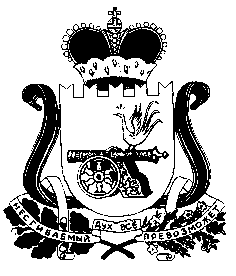 АДМИНИСТРАЦИЯКАМЕНСКОГО СЕЛЬСКОГО ПОСЕЛЕНИЯКАРДЫМОВСКОГО РАЙОНА СМОЛЕНСКОЙ ОБЛАСТИР А С П О Р Я Ж Е Н И Еот      15. 04. 2019                  №14-рОб исполнении бюджета Каменского сельского поселенияКардымовского районаСмоленской области за 1 квартал2019 года      В соответствии со статьей  264.2  Бюджетного кодекса Российской Федерации:Утвердить основные характеристики отчета об исполнении бюджета Каменского сельского поселения Кардымовского района Смоленской области за 1 квартал  2019 года: общий объем доходов в сумме  1258980,06 рублей, общий объем расходов  в сумме 1014344,93 рублей с превышением доходов над расходами  (профицит бюджета Каменского сельского поселения) в сумме  244635,13 рублей.Утвердить прилагаемый отчет об исполнении бюджета Каменского сельского поселения Кардымовского района Смоленской области за 1 квартал  2019 года.Настоящее распоряжение  вступает в силу со дня его подписания.Настоящее распоряжение   разместить на сайте Администрации Каменского сельского поселения Кардымовского района Смоленской области.Администрации Каменского сельского поселения Кардымовского района Смоленской области направить отчет об исполнении бюджета за 1 квартал 2019 г. в Совет депутатов Каменского сельского поселения Кардымовского района Смоленской области и Контрольно-ревизионную комиссию муниципального образования  «Кардымовский район»  Смоленской области.Глава муниципального образованияКаменского сельского поселенияКардымовского района Смоленской области                                         В.П.Шевелева